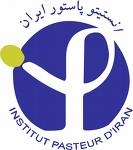 فرم افشاء ابداع جهت نگارش متن اختراع (فرم شماره 1)انستیتو پاستور ایراناداره توسعه فناوریمتقاضی محترم خواهشمند است به سوالت ذیل دقیق و کامل پاسخگو باشید. اطلاعات ارسالی از شما در این فرم و سایر مستندات ملاک بررسی و اعلام نظر خواهد بود.عنوان اختراع( مبتنی بر یک فرآیند یا محصول: آيا اختراع شما:يك تركيب، محصول، دستگاه يا فرآيند جديد است؟بهينه‌سازي، يا يك كاربرد جديد براي يك تركيب، محصول، دستگاه يا فرآيند شناخته‌شده‌است؟يك تركيب يا محصول شناخته‌شده‌است كه با روشي جديد حاصل‌شده‌است؟يك روش درماني پزشكي است؟يك ميكروارگانيسم است: اعم از اينكه طبيعي يا مهندسي ژنتيكي‌ شده‌باشد؟يك توالي از اسيد‌هاي نوكلئيك يا پلي‌پپتيدي است؟ساير موارد؟اگر اختراع شما در حوزه توالي نوكلئوتيدي و يا پلي پپتيدي است، آيا شما در پايگاه داده‌هاي بخصوص جستجويي انجام داده‌ايد به‌طور مثال؛ بانك ژن يا EMBL-SwissProt؟ اگر بلي، لطفاً مختصري راجع به جستجوي خود شرح دهيد و يك كپي از مقايسه توالي‌هايي كه بالاترين تجانس را داشتند پيوست كنيد.اقداماتي كه شما براي اثبات نو بودن (Novelty) اختراع انجام‌داده‌ايد چيست؟(مستندات جستجوی مقالات و پتنت ها و سایر انتشارات)برای جستجوی پیشینه اختراع در بانک های اطلاعاتی ثبت اختراع خواهشمند است لغات مرتبط با اختراع خود را به زبان انگلیسی وارد کنید( حداقل 5 لغت با بیشترین ارتباط موضوعی)به‌طور كلي دانش فعلي موجود در زمينه اختراع خود را بيان نموده و مشكلات و معايب اصلي آنها و تفاوت و برتری کار خود را شرح دهيد.آيا در زمينه اختراع شما دانش پیشینی (Prior Art) وجود دارد كه شما از آن مطلع هستید (به‌طور مثال، دستگاه شناخته‌شده و يا انتشارات و پتنت‌هاي خاص)؟ لطفاً در صورت وجود، مواردی از انتشارات و پتنت‌هايي كه به‌نظر شما بيشترين ارتباط را دارد پيوست كنيد.لطفاً تفاوت اصلي اختراع خود و دانش فعلي موجود را بيان كرده و اصلي‌ترين مزيت و برتری آن را بنويسيد. به عبارت ديگر، آيا دانش فعلي داراي معايب و مشكلاتي است كه اختراع شما بر آن فائق آمده‌باشد؟كاربرد و استفاده اصلي اختراع شما چيست؟ در ادامه تمامي كاربرد‌هاي فرعي يا بالقوه اختراع خود را ذكر نمائيد.آيا اختراع مربوط به جداسازي يك ژن جديد است، لطفاً درجه‌ايكه آن ژن شناسايي شده را تعيين كنيد. برا مثال، ژن كاملاً جداسازي شده و توالي‌يابي شده، شناسايي و بين پلي‌پپتيد كد‌شده، مطالعات افزايش بيان، مطالعات حذف يا جايگزيني. هر‌گونه توالي پلي‌پپتيدي و نوكلئوتيدي مرتبط را پيوست نمائيد. (ترجيحاً به صورت فایل الکترونیکی)اگر اختراع شامل يك روش درماني پزشكي است، لطفاً هر‌گونه مطالعات in vitro يا in vivo كه بايد صورت‌گيرد را بيان نمائيد. براي مثال، آزمايشات در سيستم مدل‌هاي حيواني.آيا شما اختراع خود را براي عموم افشاء نموده‌ايد؟ اگر بلي، جزئيات افشاء خود را شامل تاريخ افشاء و چگونگي آن را بيان كنيد، ( براي مثال، سخنراني در در يك همايش علمي، ژورنال تخصصي، پايان‌نامه، گزارش، واسپاري توالي به يك پايگاه عمومي در دسترس، ارائه پلاسميد به محقق ديگري براي استفاده،...). آيا اختراع نيازمند مواد يا تركيباتي است كه به‌طور آماده در دسترس عموم نيست؟ براي مثال، آيا اختراع يك ميكروارگانيسم جداسازي‌شده يا ميكرو‌ارگانيسم مهندسي ژنتيكي شده است و يا بهبود اختراع نيازمند دسترسي به چنين ميكروارگانيسم يا ديگر موادي است كه به طور آماده در دسترس نيست؟اگر بلي، جزئيات اين مواد يا تركيبات را بيان كنيد. جزئيات واسپاري ميكروارگانيسم را شامل اينكه آيا تحت معاهده بوداپست است يا نه؟ و نام موسسه و شماره واسپاري را بيان فرمائيد.اگر مثالي اختراع شما را بيشتر توصيف مي‌كند آن را بيان كنيد. براي مثال اگر اختراع شما يك كاربرد درماني دارد، لطفاً‌‌‌ مطالعات مدل حيواني in vivo يا in vitro كه انجام شده را بيان كنيد.لطفاً يك شرح دقيق از اختراع خود را مرقوم فرمائيد.ميزان شرح اختراع بايد به‌گونه‌اي باشد كه فرد ماهري در اين حوزه قادر به بازآفريني ابداع شما باشد. براي اطمينان از حداكثر حمايت از اختراع شما ضروريست تا مشخصه‌هاي اصلي اختراع خود را تعيين كنيد. اگر توضيح جزئيات در دسترس است، حتماً پيوست كنيد.عكس‌ها، نقشه ها و نمودار‌هاي مرتبط با اختراع خود را در اين قسمت پيوست كنيد.لطفا ادعاهای مورد نظر برای این درخواست را به صورت شماره دار ذکر فرمائید. (ادعاها باید در قالب جملات خبری و حاکی از ساختار، اجزاء محصول و یا نحوه کارکرد فرآیند مورد ادعا باشد. ذکر مزایا در ادعانامه نیازی نیست)